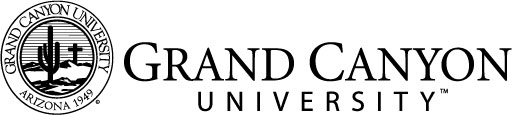 Cognitive Development Activities Activity 1:Activity 2: Activity 3:Grade level and subject areaState standardLearning objective: “Students will be able to…”50-100 word description of learning activity aligned to objective:50-100 word description of how the activity differentiates for students in various stages of cognitive development:Grade level and subject areaState standardLearning objective: “Students will be able to…”50-100 word description of learning activity aligned to objective:50-100 word description of how the activity differentiates for students in various stages of cognitive development:Grade level and subject areaState standardLearning objective: “Students will be able to…”50-100 word description of learning activity aligned to objective:50-100 word description of how the activity differentiates for students in various stages of cognitive development: